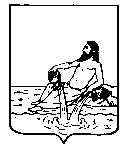 ВЕЛИКОУСТЮГСКАЯ ДУМАВЕЛИКОУСТЮГСКОГО МУНИЦИПАЛЬНОГО ОКРУГАР Е Ш Е Н И Е   от       08.12.2023          №    150                  ___________________________________________________________________________                   ______________________г. Великий Устюг Об утверждении положения о передаче в муниципальную собственность  приватизированных гражданами жилых помещенийВ соответствии с Федеральным законом от 06.10.2003 № 131-ФЗ «Об общих принципах организации местного самоуправления в Российской Федерации», статьей 20 Федерального закона от 29.12.2004 № 189-ФЗ «О введении в действие Жилищного кодекса Российской Федерации», руководствуясь статьями 25, 28 Устава Великоустюгского муниципального округа Вологодской области,Великоустюгская Дума РЕШИЛА:1. Утвердить:1.1. Положение о передаче в муниципальную собственность приватизированных гражданами жилых помещений (приложение № 1);1.2. Договор безвозмездной передачи жилого помещения в муниципальную собственность Великоустюгского муниципального округа Вологодской области (приложение № 2);1.3. Форму заявления о передаче в муниципальную собственность приватизированного жилого помещения (приложение № 3);1.4. Форму заявления о заключении договора социального найма на жилое помещение (приложение № 4).2. Признать утратившим силу решение Великоустюгской Думы Великоустюгского муниципального района от 10.03.2015 № 38 «Об утверждении положения о передаче в муниципальную собственность приватизированных гражданами жилых помещений».3. Настоящее решение вступает в силу после официального опубликования.УТВЕРЖДЕНО:решением  Великоустюгской Думыот 08.12.2023 № 150(приложение № 1)ПОЛОЖЕНИЕО ПЕРЕДАЧЕ В МУНИЦИПАЛЬНУЮ СОБСТВЕННОСТЬ ПРИВАТИЗИРОВАННЫХ ГРАЖДАНАМИ ЖИЛЫХ ПОМЕЩЕНИЙ (ДАЛЕЕ - ПОЛОЖЕНИЕ)1. Общие положения1.1. Настоящее Положение регулирует отношения, связанные с передачей гражданами приватизировавшими жилые помещения, являющиеся для них единственным местом постоянного проживания и свободные от обязательств (далее – жилые помещения) безвозмездно в муниципальную собственность Великоустюгского муниципального округа Вологодской области (далее - муниципальная собственность).1.2. Администрация Великоустюгского муниципального округа Вологодской области принимает жилые помещения в муниципальную собственность и заключает с гражданами договоры социального найма жилых помещений в порядке, установленном законодательством Российской Федерации.Предметом договора социального найма жилого помещения является жилое помещение (жилой дом, квартира, часть жилого дома или квартиры).Самостоятельным предметом договора социального найма жилого помещения не могут быть неизолированное жилое помещение, помещение вспомогательного использования, а также общее имущество в многоквартирном доме.1.3. В муниципальную собственность принимаются жилые помещения, приобретенные гражданами в собственность по договорам приватизации.В случае если после заключения договора приватизации в переданное в собственность граждан жилое помещение были вселены иные лица или  помещение не является свободным от обязательств, передача в муниципальную собственность жилого помещения не допускается до устранения вышеуказанных причин.1.4. Собственник, допустивший самовольную перепланировку занимаемого жилого помещения и подсобных помещений, обязан оформить произведенные изменения в установленном порядке до передачи приватизированного жилого помещения в муниципальную собственность.В случае если в ходе согласования соответствующими службами будет установлено, что перепланировка и переустройство жилого и подсобных помещений осуществлены с нарушением установленных строительных и жилищных норм и правил, собственник за свой счет обязан привести это жилое помещение в прежнее состояние. Невыполнение этого требования является основанием для отказа в принятии помещения в муниципальную собственность.2. Порядок передачи в муниципальную собственностьприватизированных гражданами жилых помещений2.1. Граждане, желающие передать приватизированные ими жилые помещения в муниципальную собственность, обращаются в комитет по управлению имуществом администрации Великоустюгского муниципального округа Вологодской области (далее - Комитет) с заявлением по установленной форме (приложение № 3 к настоящему решению). При наличии нескольких собственников передаваемого жилого помещения в заявлении должно быть выражено желание каждого из них о передаче принадлежащего им на праве общей собственности жилого помещения в муниципальную собственность.К заявлению прилагаются:а) договор приватизации жилого помещения;б) выписка из Единого государственного реестра недвижимости на жилое помещение, полученная не ранее чем за 10 дней до даты подачи заявления;в) адресная справка ОМВД России по Великоустюгскому району о зарегистрированных гражданах по передаваемому жилому помещению, срок действия которой 10 дней;г) технический (кадастровый) паспорт передаваемого в муниципальную собственность жилого помещения;д) копия документа, удостоверяющего личность гражданина, который желает передать приватизированное жилое помещение в муниципальную собственность;е) справка из налогового органа об отсутствии задолженности по уплате налога на недвижимое имущество, подлежащее передаче в муниципальную собственность;ж) разрешение органа опеки и попечительства на передачу жилого помещения в случаях, если собственниками являются несовершеннолетние, приватизировавшие жилые помещения, являющиеся для них единственным местом постоянного проживания;з) выписка из Единого государственного реестра недвижимости об отсутствии у гражданина (граждан)  прав на иную недвижимость;и) документ, подтверждающий отсутствие задолженности по оплате коммунальных платежей на момент обращения;к) документ, подтверждающий отсутствие ограничений (обременений), выданный органом, осуществляющим регистрацию прав на недвижимое имущество;л) справка от нотариуса о факте (отсутствии факта) ведения наследственного дела.В случае если жилое помещение принадлежит нескольким собственникам, документы, предусмотренные подпунктами «д», «е», «з», «л» настоящего пункта, представляются каждым собственником.Заявление должно быть подписано всеми собственниками жилого помещения с предъявлением подлинников документов, удостоверяющих личность граждан.2.2. Комитет в течение 30 календарных дней с даты подачи заявления рассматривает представленные документы и готовит проект постановления администрации Великоустюгского муниципального округа Вологодской области (далее - Администрация) о принятии жилого помещения в собственность округа.При представлении заявителем документов, не соответствующих требованиям настоящего Положения, Комитет возвращает представленные документы заявителю в срок не позднее 30 календарных дней с момента поступления заявления с обоснованием причин возврата.В течение 10 календарных дней после принятия постановления Администрации о принятии жилого помещения в собственность округа с гражданином заключается договор безвозмездной передачи жилого помещения в муниципальную собственность.Право муниципальной собственности на передаваемое жилое помещение возникает с момента государственной регистрации права в Едином государственном реестре недвижимости.2.3. Комитет в течение 10 календарных дней с даты регистрации права муниципальной собственности на жилое помещение направляет заявителю уведомление о необходимости заключения договора социального найма на жилое помещение.Для заключения договора социального найма жилого помещения граждане представляют в Комитет следующие документы:а) заявление о заключении договора социального найма на жилое помещение, переданное в муниципальную собственность, по утвержденной форме (приложение № 4);б) согласие всех членов семьи, зарегистрированных в жилом помещении (на дату заключения договора социального найма);в) оригинал и копии паспортов всех членов семьи, достигших 14-летнего возраста;г) оригиналы и копии документов, подтверждающих родственные отношения.Представленные документы рассматриваются в течение 30 календарных дней и выносятся на заседание жилищной комиссии Администрации, по итогам которого оформляется проект постановления Администрации о заключении договора социального найма жилого помещения, переданного в муниципальную собственность, либо об отказе в заключение договора социального найма жилого помещения.В постановлении Администрации о заключении договора социального найма переданного в муниципальную собственность жилого помещения указываются:фамилия, имя, отчество гражданина, с которым заключается договор социального найма;состав семьи гражданина - нанимателя жилого помещения с указанием фамилий, имен, отчеств членов семьи и степени их родства с нанимателем;адрес, общая и жилая площадь жилого помещения.2.4. Основанием для отказа в заключение договора социального найма жилого помещения является:- непредставление либо неполное предоставление документов, предусмотренных пунктом 2.3.После принятия постановления Администрации о заключении договора социального найма жилого помещения Комитет в течение 30 календарных дней уведомляет гражданина и приглашает для оформления договора социального найма.Договор социального найма заключается с одним из совершеннолетних членов семьи.2.5. После устранения оснований для отказа в заключении договора социального найма гражданин вправе обратиться с заявлением о заключении договора социального найма.УТВЕРЖДЕН:решением  Великоустюгской Думыот 08.12.2023 № 150(приложение № 2)ДОГОВОРбезвозмездной передачи жилогопомещения в муниципальную собственностьВеликоустюгского муниципального округа Вологодской областиг. Великий Устюг                                                                   "__"__________ 20__ г.          Администрация Великоустюгского муниципального округа Вологодской области, именуемая в дальнейшем Сторона 1, в лице _______________________________________________________, действующего на основании ________________________________________________, с одной стороны, и __________________________________________________________,                                                               (Ф.И.О.)паспорт: серия _____ № ___________, выдан______________________________ ____________________________________________________________________,(кем, дата выдачи)именуемый в дальнейшем Сторона 2, с другой стороны, заключили настоящий договор о нижеследующем.1. Предмет договора           1.1. Сторона 2 безвозмездно передает в муниципальную собственность Великоустюгского муниципального округа Вологодской области находящееся в ее собственности жилое помещение, расположенное по адресу: ________________________________, улица ________________, дом № ___, кв. № ___, общей площадью _______ кв. м, жилой площадью _______ кв. м (далее - жилое помещение), а Сторона 1 принимает указанное жилое помещение.          1.2.  Передача осуществляется в соответствии с Положением о передаче в муниципальную собственность приватизированных гражданами жилых помещений и на основании постановления администрации Великоустюгского муниципального округа Вологодской области «О принятии в муниципальную собственность жилого помещения» от __________ № _______.         1.3. Жилое помещение передается по акту приема-передачи.         1.4. Сторона 2 гарантирует, что до совершения настоящего договора указанное в пункте 1.1 настоящего Договора жилое помещение никому не продано, не заложено, в споре и под арестом не состоит, свободно от прав третьих лиц.         1.5.  Жилое помещение принадлежит Стороне 2 на основании договора передачи жилого помещения в собственность граждан от _____________ № ____, что подтверждается записью о государственной регистрации права от ___________ № ___________________.2. Обязанности сторон2.1. Сторона 2 обязуется передать Стороне 1 жилое помещение по акту приема-передачи в течение 10 календарных дней с момента подписания настоящего договора. 2.2. Сторона 1 обязуется принять жилое помещение по акту приема-передачи от Стороны 2 в порядке, предусмотренном настоящим договором.2.3. Расходы, связанные с регистрацией перехода права собственности, несет каждая из сторон в соответствии с действующим законодательством.3. Переход права собственностиВеликоустюгский муниципальный округ Вологодской области приобретает право собственности на указанное жилое помещение после государственной регистрации перехода права в Едином государственном реестре недвижимости.4. Ответственность сторон4.1. Стороны несут ответственность за неисполнение либо ненадлежащее исполнение условий настоящего договора в соответствии с действующим законодательством.4.2. Споры, возникающие между сторонами при исполнении настоящего договора, решаются в установленном законом порядке.4.3. Настоящий договор подлежит расторжению в случае неисполнения либо ненадлежащего исполнения сторонами принятых на себя обязательств.4.4. Договор составлен в трех экземплярах, имеющих одинаковую юридическую силу, по одному у каждой из сторон, один - в Управлении Федеральной службы государственной регистрации, кадастра и картографии по Вологодской области.5. Адреса и реквизиты сторон              Сторона 1                                                                   Сторона 2Приложение кк договору безвозмездной передачижилого помещения в муниципальнуюсобственность Великоустюгскогомуниципального округаВологодской областиот __________ 20__ г. № _______Актприема-передачи жилого помещенияг. Великий Устюг                                                                                      «__» ______ 20__ годаАдминистрация Великоустюгского муниципального округа Вологодской области, именуемая в дальнейшем Сторона 1, в лице_________________________________ _______________________________________________________, действующего на основании ________________________________________________, с одной стороны, и ____________________________________________________________________________,                                                               (Ф.И.О.)паспорт: серия _____ № ___________, выдан______________________________ ____________________________________________________________________________,                                                      (кем, дата выдачи)именуемый в дальнейшем Сторона 2, с другой стороны, составили настоящий акт о том, что Сторона 2 – __________________________________________________ передала, аСторона 1 – ____________________________________________________ приняла жилое помещение по адресу: ____________________________________________________________________________________________________________________________Общая площадь жилого помещения _____ кв. метра.Количество комнат: ______.Состояние жилого помещения:______________________________________________. Жилое помещение оборудовано инженерными сетями:отопление – ________________________;горячее водоснабжение – ______________________;холодное водоснабжение – __________________________;канализация – ____________________;газ – __________________;электрифицирован – ___________________.Показания счетчиков:_____________________________________________________.Ключи от жилого помещения в количестве ____ штук приняты.Настоящий акт составлен в двух экземплярах, по одному у каждой из сторон.              Сторона 1                                                                   Сторона 2УТВЕРЖДЕНО:решением  Великоустюгской Думыот 08.12.2023 № 150(приложение № 3)В комитет по управлению имуществом       администрации Великоустюгского                 муниципального округа Вологодской областиот ________________________________________________________________,проживающего(ей) по адресу: ___________ __________________________________тел.: ____________________________ЗАЯВЛЕНИЕо передаче в муниципальную собственностьприватизированного жилого помещения          В соответствии со статьей 20 Федерального закона от 29.12.2004 № 189-ФЗ «О введении в действие Жилищного кодекса РФ» прошу принять в муниципальную собственность Великоустюгского муниципального округа Вологодской области жилое  помещение ________________________________,                                                                                                               (наименование)расположенное по адресу: _________________________________________________________________________________________________________________принадлежащее мне на праве _________________ собственности на основании                                                             (частная, общая, долевая)____________________________________________________________________,                       (документ, подтверждающий право собственности на жилое помещение)расположенное по адресу: _______________________________________________________________________________________________________________.К заявлению прилагаются:________________________________________________________________________________________________________________________________________________________________________________________________________________________________________________________________________________________________________________________________________________________________________________________________________________________Даю согласие на обработку персональных данных, содержащихся в заявлении и в документах, прилагаемых к заявлению до моего письменного отказа.Действия с персональными данными включает в себя сбор, систематизацию, накопление, хранение, уточнение и использование.Достоверность представленных сведений гарантирую.«___» _________________20__ г.        ____________/ ___________________УТВЕРЖДЕНО:решением  Великоустюгской Думыот 08.12.2023 № 150(приложение № 4)ЗАЯВЛЕНИЕо заключении договора социального наймана жилое помещение, переданноев муниципальную собственность        В соответствии со статьей 20 Федерального закона от 29.12.2004 № 189-ФЗ «О введении в действие Жилищного кодекса РФ» прошу заключить договор социального найма на жилое помещение с_________________________ ____________________________________________________________________(Ф.И.О.)и включить в качестве членов семьи:__________________________________ ___________________________________________________________________      ____________________________________________________________________                                            ________________________________________________________________________________________________________________________________________,расположенное по адресу: ________________________________________________________________________________________________________________________________________.    К заявлению прилагаются:___________________________________________________________________      ____________________________________________________________________                                            ________________________________________________________________________________________________________________________________________,«___» ________________20__ г.       _______________/___________________/                                                                                                                                                                             подписьДаю согласие на обработку персональных данных, содержащихся в заявлении и в документах, прилагаемых к заявлению до моего письменного отказа.Действия с персональными данными включают в себя сбор, систематизацию, накопление, хранение, уточнение и использование.Достоверность представленных сведений гарантирую.«___» _________________20__ г.        ____________/ ___________________Председатель Великоустюгской Думы_______________С.А. КапустинГлава Великоустюгского муниципального округа Вологодской области _______________А.В. Кузьмин     